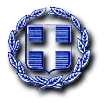 ΕΛΛΗΝΙΚΗ ΔΗΜΟΚΡΑΤΙΑ	Ραφήνα, 22-10-2021ΝΟΜΟΣ ΑΤΤΙΚΗΣ	Αρ. Πρωτ.: 16724ΔΗΜΟΣ ΡΑΦΗΝΑΣ-ΠΙΚΕΡΜΙΟΥ	ΠΡΟΣ: ΜΕΛΗ ΟΙΚΟΝΟΜΙΚΗΣΤαχ. Δ/νση: Αραφηνίδων Αλών 12	             ΕΠΙΤΡΟΠΗΣΤαχ. Κωδ.: 19009 Ραφήνα                                    Fax:  22940-23481                                                                     ΠΡΟΣΚΛΗΣΗ ΣΕ ΣΥΝΕΔΡΙΑΣΗΑΡ. 54Η Πρόεδρος της Οικονομικής Επιτροπής του Δήμου Ραφήνας - Πικερμίου, σας καλεί σε διά περιφοράς συνεδρίαση της Οικονομικής Επιτροπής την Τρίτη 26 Οκτωβρίου 2021 και από ώρα 11.30 π.μ. έως 12.30 μ.μ. με ενημέρωση των μελών δια τηλεφώνου ή μηνύματος ηλεκτρονικού ταχυδρομείου, προκειμένου να ληφθούν αποφάσεις επί των παρακάτω θεμάτων: Λήψη απόφασης περί 17ης αναμόρφωσης προϋπολογισμού του Δήμου, οικ. έτους 2021.Εισήγηση προς το Δημοτικό Συμβούλιο για λήψη απόφασης σχετικά με συμβιβασμό.Λήψη απόφασης περί 1ης τροποποιητικής προγραμματικής σύμβασης μεταξύ  των Δήμων Ραφήνας-Πικερμίου & Σπάτων-Αρτέμιδος και της Εταιρείας Ύδρευσης-Αποχέτευσης Πρωτευούσης (ΕΥΔΑΠ Α.Ε.) για την κατασκευή του δευτερεύοντος δικτύου αποχέτευσης, σε οικισμούς β' και γ’ προτεραιότητας της Οδηγίας 91/271 ΕΟΚ.Λήψη απόφασης περί 1ης τροποποιητικής προγραμματικής σύμβασης μεταξύ  του Δήμου Ραφήνας-Πικερμίου και της Εταιρείας Ύδρευσης-Αποχέτευσης Πρωτευούσης (ΕΥΔΑΠ Α.Ε.) για την κατασκευή των εξωτερικών διακλαδώσεων προς σύνδεση των ακινήτων στο δίκτυο αποχέτευσης σε οικισμούς β'  και γ’ προτεραιότητας της Οδηγίας 91/271 ΕΟΚ.Λήψη απόφασης περί έγκρισης πρακτικού αποσφράγισης αξιολόγησης δικαιολογητικών και τεχνικών προσφορών των υπ’ αριθ. 132179 και 132180 ηλεκτρονικών διαγωνισμών που αφορούν την προμήθεια πλυντηρίου κάδων απορριμμάτων (ομάδα Α’) και την προμήθεια οχημάτων VAN (ομάδα Β’). Λήψη απόφασης περί έγκρισης της 618/22.10.2021 απόφασης Δημάρχου.Λήψη απόφασης περί διαγραφής χρεών από τους χρηματικούς καταλόγους.   Η ΠΡΟΕΔΡΟΣΤΣΕΒΑ -ΜΗΛΑ ΔΗΜΗΤΡΑ